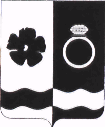 АДМИНИСТРАЦИЯ ПРИВОЛЖСКОГО МУНИЦИПАЛЬНОГО РАЙОНАПОСТАНОВЛЕНИЕот _____._____.2021 № ______ - пО внесении изменений в постановление администрации Приволжского муниципального района от 28.08.2020 № 394-п «Об утверждении муниципальной программы Приволжского городского поселения «Управление и распоряжение муниципальным имуществом в Приволжском городском поселении на 2021-2023 годы»В соответствии со статьей 179 Бюджетного кодекса Российской Федерации, Решением Совета Приволжского городского поселения от 28.11.2012 №67 «Об утверждении Положения о бюджетном процессе в Приволжском городском поселении», постановлением администрации Приволжского муниципального района от 04.04.2016 №192-п «Об утверждении Порядка разработки, реализации и оценки эффективности муниципальных программ Приволжского муниципального района и Приволжского городского поселения», в целях обеспечения эффективного управления муниципальным имуществом Приволжского городского  поселения,  администрация  Приволжского  муниципального  района п о с т а н о в л я е т:1. Внести следующие изменения в муниципальную программу Приволжского городского поселения «Управление и распоряжение муниципальным имуществом в Приволжском городском поселении на 2021-2023 годы» (далее – Программа):1.1. Таблицу № 2 «Ресурсное обеспечение реализации муниципальной программы» читать в новой редакции согласно Приложению к настоящему постановлению.1.2. В Приложении № 1 к муниципальной программе Приволжского городского поселения в табличной части паспорта подпрограммы строку «Объемы ресурсного обеспечения подпрограммы по годам её реализации в разрезе источников финансирования» читать в новой редакции: «Общий объем средств бюджета Приволжского городского поселения, предусмотренных на реализацию Подпрограммы, 1 640 000,00 рублей, в том числе по годам: 2021 год – 480 000,00 рублей; 2022 год – 580 000,00 рублей; 2023 год – 580 000,00 рублей.».1.3. Таблицу № 3 «Объем бюджетных ассигнований» читать в новой редакции»:Таблица № 3. Объем бюджетных ассигнований1.4. В Приложении № 2 к муниципальной программе Приволжского городского поселения в табличной части паспорта подпрограммы строку «Объемы ресурсного обеспечения подпрограммы по годам её реализации в разрезе источников финансирования» читать в новой редакции: «Общий объем средств бюджета Приволжского городского поселения, предусмотренных на реализацию Подпрограммы, 9 020 187,84 рублей, в том числе по годам: 2021 год – 3 248 973,00 рублей; 2022 год – 2 885 607,42 рублей; 2023 год – 2 885 607,42 рублей.».1.5. Таблицу № 5 «Объем бюджетных ассигнований» читать в новой редакции»:Таблица № 5. Объем бюджетных ассигнований2. Контроль исполнения настоящего постановления возложить на председателя комитета по управлению муниципальным имуществом Н.Ф.Мелешенко.3. Настоящее постановление вступает в силу со дня подписания и подлежит опубликованию на официальном сайте Приволжского муниципального района и в информационном бюллетене «Вестник Совета и администрации Приволжского муниципального района».Глава Приволжскогомуниципального района                                                                  И.В.МельниковаПриложениек постановлению администрацииПриволжского муниципального района от _____.______.2021 № _______-пТаблица № 2. Ресурсное обеспечение реализации муниципальной программы (руб.)Наименование подпрограммы, основного мероприятияРасходы по годам реализации, руб.Расходы по годам реализации, руб.Расходы по годам реализации, руб.Расходы по годам реализации, руб.Наименование подпрограммы, основного мероприятияВсего по подпрограмме2021 год2022 год2023 годОбеспечение приватизации объектов муниципальной собственности Приволжского городского поселения.1 640 000,00480 000,00580 000,00580 000,00Мероприятие 1Проведение независимой оценки размера арендной платы, рыночной стоимости муниципального имущества300 000,00100 000,00100 000,00100 000,00Мероприятие 2Проведение технической инвентаризации, кадастровых работ муниципального имущества440 000,0080 000,00180 000,00180 000,00Мероприятие 3Проведение кадастровых работ по формированию земельных участков, постановке на государственный кадастровый учет земельных участков900 000,00300 000,00300 000,00300 000,00Наименование подпрограммы, основного мероприятияРасходы по годам реализацииРасходы по годам реализацииРасходы по годам реализацииРасходы по годам реализацииРасходы по годам реализацииНаименование подпрограммы, основного мероприятияВсего по подпрограмме2021 год2022 год2023годУправление муниципальным имуществом и земельными ресурсами Приволжского городского поселения9 020 187,843 248 973,002 885 607,422 885 607,42Мероприятие 1Содержание имущества, находящегося в казне Приволжского городского поселения, в том числе оплата коммунальных услуг и охрана.8 120 187,842 948 973,002 585 607,422 585 607,42Мероприятие 2Проведение ремонтных работ (реконструкция имущества казны)900 000,00300 000,00300 000,00300 000,00Наименование Программы, подпрограммы, основного мероприятияОтветственный исполнитель. Объем и источник финансированияРасходы по годам реализацииРасходы по годам реализацииРасходы по годам реализацииРасходы по годам реализацииНаименование Программы, подпрограммы, основного мероприятияОтветственный исполнитель. Объем и источник финансированияВсего по подпрограмме2021 год2022 год2023 годУправление и распоряжение муниципальным имуществом в Приволжском городском поселении на 2021-2023 годыВсего10 660 187,843 728 973,003 465 607,423 465 607,42Управление и распоряжение муниципальным имуществом в Приволжском городском поселении на 2021-2023 годыОтветственный исполнитель подпрограммыАдминистрация Приволжского муниципального районаАдминистрация Приволжского муниципального районаАдминистрация Приволжского муниципального районаАдминистрация Приволжского муниципального районаУправление и распоряжение муниципальным имуществом в Приволжском городском поселении на 2021-2023 годыОбъем и источник финансирования – всего:10 660 187,843 728 973,003 465 607,423 465 607,42Управление и распоряжение муниципальным имуществом в Приволжском городском поселении на 2021-2023 годыБюджет поселения10 660 187,843 728 973,003 465 607,423 465 607,42Обеспечение приватизации объектов муниципальной собственности Приволжского городского поселения.1 640 000,00480 000,00580 000,00580 000,00В том числе:В том числе:Мероприятие 1Проведение независимой оценки размера арендной платы, рыночной стоимости муниципального имуществаБюджет Приволжского городского поселения300 000,00100 000,00100 000,00100 000,00Мероприятие 2Проведение технической инвентаризации, кадастровых работ муниципального имуществаБюджет Приволжского городского поселения440 000,0080 000,00180 000,00180 000,00Мероприятие 3Проведение кадастровых работ по формированию земельных участков, постановке на государственный кадастровый учет земельных участковБюджет Приволжского городского поселения900 000,00300 000,00300 000,00300 000,00Управление муниципальным имуществом и земельными ресурсами Приволжского городского поселения9 020 187,843 248 973,002 885 607,422 885 607,42В том числе:В том числе:Мероприятие 1Содержание имущества, находящегося в казне Приволжского городского поселения, в том числе оплата коммунальных услуг и охрана.Бюджет Приволжского городского поселения8 120 187,842 948 973,002 585 607,422 585 607,42Мероприятие 2Проведение ремонтных работ (реконструкция имущества казны)Бюджет Приволжского городского поселения900 000,00300 000,00300 000,00300 000,00